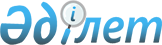 О внесении изменений в приказы исполняющего обязанности Министра по инвестициям и развитию Республики Казахстан от 26 января 2016 года № 83 "Об утверждении Правил деятельности Единого контакт-центра и взаимодействия Единого контакт-центра с центральными государственными органами, местными исполнительными органами областей, городов республиканского значения, столицы, а также услугодателями" и Министра цифрового развития, инноваций и аэрокосмической промышленности Республики Казахстан от 14 апреля 2020 года № 140/НҚ "Об утверждении Правил оказания государственной услуги "Выдача лицензии на осуществление деятельности в сфере использования космического пространства"Приказ Министра цифрового развития, инноваций и аэрокосмической промышленности Республики Казахстан от 28 июля 2023 года № 292/НҚ. Зарегистрирован в Министерстве юстиции Республики Казахстан 31 июля 2023 года № 33188
      ПРИКАЗЫВАЮ:
      1. Внести в приказ исполняющего обязанности Министра по инвестициям и развитию Республики Казахстан от 26 января 2016 года № 83 "Об утверждении Правил деятельности Единого контакт-центра и взаимодействия Единого контакт-центра с центральными государственными органами, местными исполнительными органами областей, городов республиканского значения, столицы, а также услугодателями" (зарегистрирован в Реестре государственной регистрации нормативных правовых актов за № 13324), следующие изменения:
      в заголовок вносится изменение на казахском языке, текст на русском языке не меняется;
      в пункт 1 вносится изменение на казахском языке, текст на русском языке не меняется;
      в Правилах деятельности Единого контакт-центра и взаимодействия Единого контакт-центра с центральными государственными органами, местными исполнительными органами областей, городов республиканского значения, столицы, а также услугодателями, утвержденных указанным приказом:
      подпункт 3) пункта 3 изложить в следующей редакции:
      "3) Единый контакт-центр – юридическое лицо, определенное уполномоченным органом в сфере оказания государственных услуг, выполняющее функции информационно-справочной службы по предоставлению услугополучателям информации по вопросам оказания государственных и иных услуг, а также государственным органам – информации по вопросам оказания информационно-коммуникационных услуг;".
      2. Внести в приказ Министра цифрового развития, инноваций и аэрокосмической промышленности Республики Казахстан от 14 апреля 2020 года № 140/НҚ "Об утверждении Правил оказания государственной услуги "Выдача лицензии на осуществление деятельности в сфере использования космического пространства" (зарегистрирован в Реестре государственной регистрации нормативных правовых актов за № 20424) , следующее изменение:
      в Правилах оказания государственной услуги "Выдача лицензии на осуществление деятельности в сфере использования космического пространства", утвержденных указанным приказом:
      подпункт 1) пункта 2 изложить в следующей редакции:
      "1) Единый контакт-центр – юридическое лицо, определенное уполномоченным органом в сфере оказания государственных услуг, выполняющее функции информационно-справочной службы по предоставлению услугополучателям информации по вопросам оказания государственных и иных услуг, а также государственным органам – информации по вопросам оказания информационно-коммуникационных услуг;".
      3. Комитету государственных услуг Министерства цифрового развития, инноваций и аэрокосмической промышленности Республики Казахстан обеспечить:
      1) государственную регистрацию настоящего приказа в Министерстве юстиции Республики Казахстан;
      2) размещение настоящего приказа на интернет-ресурсе Министерства цифрового развития, инноваций и аэрокосмической промышленности Республики Казахстан;
      3) в течение десяти рабочих дней после государственной регистрации настоящего приказа представление в Юридический департамент Министерства цифрового развития, инноваций и аэрокосмической промышленности Республики Казахстан сведений об исполнении мероприятий, предусмотренных подпунктами 1) и 2) настоящего пункта.
      4. Контроль за исполнением настоящего приказа возложить на курирующего вице-министра цифрового развития, инноваций и аэрокосмической промышленности Республики Казахстан.
      5. Настоящий приказ вводится в действие по истечении десяти календарных дней после дня его первого официального опубликования.
       "СОГЛАСОВАН"Министерство национальной экономикиРеспублики Казахстан
					© 2012. РГП на ПХВ «Институт законодательства и правовой информации Республики Казахстан» Министерства юстиции Республики Казахстан
				
      Министр цифрового развития,инноваций и аэрокосмической промышленностиРеспублики Казахстан 

Б. Мусин
